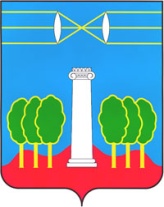 АДМИНИСТРАЦИЯГОРОДСКОГО ОКРУГА КРАСНОГОРСКМОСКОВСКОЙ ОБЛАСТИПОСТАНОВЛЕНИЕ__________№__________ПРОЕКТОб утверждении Протоколов № 2 заседания Конкурсной комиссии по определению победителей конкурса на предоставление в 2021 году субсидии субъектам малого и среднего предпринимательстваВ целях реализации мероприятий подпрограммы III «Развитие малого и среднего предпринимательства» муниципальной программы городского округа Красногорск «Предпринимательство» на 2020-2024 гг., утвержденной постановлением администрации городского округа Красногорск от 14.10.2019 № 2509/10 (с изменениями и дополнениями) постановляю:Утвердить Протокол от 12.10.2021 № 2 заседания Конкурсной комиссии по определению победителей конкурса на предоставление в 2021 году субсидии на частичную компенсацию субъектам малого и среднего предпринимательства затрат, связанных с приобретением оборудования в целях создания и (или) развития либо модернизации производства товаров (работ, услуг).Утвердить Протокол от 12.10.2021 № 2 заседания Конкурсной комиссии по определению победителей конкурса на предоставление в 2021 году субсидии на частичную компенсацию субъектам малого и среднего предпринимательства затрат на уплату первого взноса (аванса) при заключении договора лизинга оборудования.Утвердить Протокол от 12.10.2021 № 2 заседания Конкурсной комиссии по определению победителей конкурса на предоставление в 2021 году субсидии на частичную компенсацию затрат субъектам малого и среднего предпринимательства, осуществляющим предоставление услуг (производство товаров) в следующих сферах деятельности: социальное обслуживание граждан, услуги здравоохранения, физкультурно-оздоровительная деятельность, реабилитация инвалидов, проведение занятий в детских и молодежных кружках, секциях, студиях, создание и развитие детских центров, производство и (или) реализация медицинской техники, протезно-ортопедических изделий, а также технических средств, включая автомототранспорт, материалов для профилактики инвалидности или реабилитации инвалидов, обеспечение культурно-просветительской деятельности (музеи, театры, школы-студии, музыкальные учреждения, творческие мастерские), предоставление образовательных услуг группам граждан, имеющим ограниченный доступ к образовательным услугам, ремесленничество.Перечислить Обществу с ограниченной ответственностью «Салон Эксперт» субсидию на частичную компенсацию субъектам малого и среднего предпринимательства затрат, связанных с приобретением оборудования в целях создания и (или) развития либо модернизации производства товаров (работ, услуг), за счет средств бюджета городского округа Красногорск в размере 461 966 (Четыреста шестьдесят одна тысяча девятьсот шестьдесят шесть) рублей 00 копеек.Перечислить Обществу с ограниченной ответственностью  «Честная медицина» субсидию на частичную компенсацию субъектам малого и среднего предпринимательства затрат, связанных с приобретением оборудования в целях создания и (или) развития либо модернизации производства товаров (работ, услуг), за счет средств бюджета городского округа Красногорск в размере 1 000 000 (Один миллион) рублей 00 копеек.Перечислить Обществу с ограниченной ответственностью «Кроха» субсидию на частичную компенсацию субъектам малого и среднего предпринимательства затрат, связанных с приобретением оборудования в целях создания и (или) развития либо модернизации производства товаров (работ, услуг), за счет средств бюджета городского округа Красногорск в размере    1 000 000 (Один миллион) рублей 00 копеек.Перечислить Обществу с ограниченной ответственностью «Кадастровое агентство» субсидию на частичную компенсацию субъектам малого и среднего предпринимательства затрат, связанных с приобретением оборудования в целях создания и (или) развития либо модернизации производства товаров (работ, услуг), за счет средств бюджета городского округа Красногорск в размере 486 880 (Четыреста восемьдесят шесть тысяч восемьсот восемьдесят) рублей 00 копеек.Перечислить Обществу с ограниченной ответственностью «Первая стоматология» субсидию на частичную компенсацию субъектам малого и среднего предпринимательства затрат, связанных с приобретением оборудования в целях создания и (или) развития либо модернизации производства товаров (работ, услуг), за счет средств бюджета городского округа Красногорск в размере 399 724 (Триста девяносто девять тысяч семьсот двадцать четыре) рубля 00 копеек.Перечислить Индивидуальному предпринимателю Сагайлюку Александру Геннадиевичу субсидию на частичную компенсацию затрат на уплату первого взноса (аванса) при заключении договора лизинга оборудования, за счет средств бюджета городского округа Красногорск в размере 396 800 (Триста девяносто шесть тысяч восемьсот) рублей 00 копеек.Перечислить Обществу с ограниченной ответственностью «Медицинский центр «ЛАРИ» субсидию на частичную компенсацию затрат субъектам малого и среднего предпринимательства, осуществляющим предоставление услуг (производство товаров) в следующих сферах деятельности: социальное обслуживание граждан, услуги здравоохранения, физкультурно-оздоровительная деятельность, реабилитация инвалидов, проведение занятий в детских и молодежных кружках, секциях, студиях, создание и развитие детских центров, производство и (или) реализация медицинской техники, протезно-ортопедических изделий, а также технических средств, включая автомототранспорт, материалов для профилактики инвалидности или реабилитации инвалидов, обеспечение культурно-просветительской деятельности (музеи, театры, школы-студии, музыкальные учреждения, творческие мастерские), предоставление образовательных услуг группам граждан, имеющим ограниченный доступ к образовательным услугам, ремесленничество, за счет средств бюджета городского округа Красногорск в размере 680 340 (Шестьсот восемьдесят тысяч триста сорок) рублей 00 копеек.Перечислить Индивидуальному предпринимателю Гусевой Таисии Владимировне субсидию на частичную компенсацию затрат субъектам малого и среднего предпринимательства, осуществляющим предоставление услуг (производство товаров) в следующих сферах деятельности: социальное обслуживание граждан, услуги здравоохранения, физкультурно-оздоровительная деятельность, реабилитация инвалидов, проведение занятий в детских и молодежных кружках, секциях, студиях, создание и развитие детских центров, производство и (или) реализация медицинской техники, протезно-ортопедических изделий, а также технических средств, включая автомототранспорт, материалов для профилактики инвалидности или реабилитации инвалидов, обеспечение культурно-просветительской деятельности (музеи, театры, школы-студии, музыкальные учреждения, творческие мастерские), предоставление образовательных услуг группам граждан, имеющим ограниченный доступ к образовательным услугам, ремесленничество, за счет средств бюджета городского округа Красногорск в размере 264 384 (Двести шестьдесят четыре тысячи триста восемьдесят четыре) рубля 00 копеек.Перечислить Индивидуальному предпринимателю Давыдовой Марине Сергеевне субсидию на частичную компенсацию затрат субъектам малого и среднего предпринимательства, осуществляющим предоставление услуг (производство товаров) в следующих сферах деятельности: социальное обслуживание граждан, услуги здравоохранения, физкультурно-оздоровительная деятельность, реабилитация инвалидов, проведение занятий в детских и молодежных кружках, секциях, студиях, создание и развитие детских центров, производство и (или) реализация медицинской техники, протезно-ортопедических изделий, а также технических средств, включая автомототранспорт, материалов для профилактики инвалидности или реабилитации инвалидов, обеспечение культурно-просветительской деятельности (музеи, театры, школы-студии, музыкальные учреждения, творческие мастерские), предоставление образовательных услуг группам граждан, имеющим ограниченный доступ к образовательным услугам, ремесленничество, за счет средств бюджета городского округа Красногорск в размере 278 612 (Двести семьдесят восемь тысяч шестьсот двенадцать) рублей 00 копеек.Перечислить Индивидуальному предпринимателю  Кузнецовой Екатерине Алексеевне субсидию на частичную компенсацию затрат субъектам малого и среднего предпринимательства, осуществляющим предоставление услуг (производство товаров) в следующих сферах деятельности: социальное обслуживание граждан, услуги здравоохранения, физкультурно-оздоровительная деятельность, реабилитация инвалидов, проведение занятий в детских и молодежных кружках, секциях, студиях, создание и развитие детских центров, производство и (или) реализация медицинской техники, протезно-ортопедических изделий, а также технических средств, включая автомототранспорт, материалов для профилактики инвалидности или реабилитации инвалидов, обеспечение культурно-просветительской деятельности (музеи, театры, школы-студии, музыкальные учреждения, творческие мастерские), предоставление образовательных услуг группам граждан, имеющим ограниченный доступ к образовательным услугам, ремесленничество, за счет средств бюджета городского округа Красногорск в размере 427 986 (Четыреста двадцать семь тысяч девятьсот восемьдесят шесть) рублей 00 копеек.Перечислить Обществу с ограниченной ответственностью «Детский центр раннего развития «Рыбка» субсидию на частичную компенсацию затрат субъектам малого и среднего предпринимательства, осуществляющим предоставление услуг (производство товаров) в следующих сферах деятельности: социальное обслуживание граждан, услуги здравоохранения, физкультурно-оздоровительная деятельность, реабилитация инвалидов, проведение занятий в детских и молодежных кружках, секциях, студиях, создание и развитие детских центров, производство и (или) реализация медицинской техники, протезно-ортопедических изделий, а также технических средств, включая автомототранспорт, материалов для профилактики инвалидности или реабилитации инвалидов, обеспечение культурно-просветительской деятельности (музеи, театры, школы-студии, музыкальные учреждения, творческие мастерские), предоставление образовательных услуг группам граждан, имеющим ограниченный доступ к образовательным услугам, ремесленничество, за счет средств бюджета городского округа Красногорск в размере 957 737 (Девятьсот пятьдесят семь тысяч семьсот тридцать семь) рублей 00 копеек.Перечислить Индивидуальному предпринимателю Климовой Екатерине Вячеславовне субсидию на частичную компенсацию затрат субъектам малого и среднего предпринимательства, осуществляющим предоставление услуг (производство товаров) в следующих сферах деятельности: социальное обслуживание граждан, услуги здравоохранения, физкультурно-оздоровительная деятельность, реабилитация инвалидов, проведение занятий в детских и молодежных кружках, секциях, студиях, создание и развитие детских центров, производство и (или) реализация медицинской техники, протезно-ортопедических изделий, а также технических средств, включая автомототранспорт, материалов для профилактики инвалидности или реабилитации инвалидов, обеспечение культурно-просветительской деятельности (музеи, театры, школы-студии, музыкальные учреждения, творческие мастерские), предоставление образовательных услуг группам граждан, имеющим ограниченный доступ к образовательным услугам, ремесленничество, за счет средств бюджета городского округа Красногорск в размере 43 775 (Сорок три тысячи семьсот семьдесят пять) рублей 00 копеек.Перечислить Обществу с ограниченной ответственностью «Кроха» субсидию на частичную компенсацию затрат субъектам малого и среднего предпринимательства, осуществляющим предоставление услуг (производство товаров) в следующих сферах деятельности: социальное обслуживание граждан, услуги здравоохранения, физкультурно-оздоровительная деятельность, реабилитация инвалидов, проведение занятий в детских и молодежных кружках, секциях, студиях, создание и развитие детских центров, производство и (или) реализация медицинской техники, протезно-ортопедических изделий, а также технических средств, включая автомототранспорт, материалов для профилактики инвалидности или реабилитации инвалидов, обеспечение культурно-просветительской деятельности (музеи, театры, школы-студии, музыкальные учреждения, творческие мастерские), предоставление образовательных услуг группам граждан, имеющим ограниченный доступ к образовательным услугам, ремесленничество, за счет средств бюджета городского округа Красногорск в размере 501 500 (Пятьсот одна тысяча пятьсот) рублей 00 копеек.Перечислить Обществу с ограниченной ответственностью «Офтальмологический центр «Оптикмир» субсидию на частичную компенсацию затрат субъектам малого и среднего предпринимательства, осуществляющим предоставление услуг (производство товаров) в следующих сферах деятельности: социальное обслуживание граждан, услуги здравоохранения, физкультурно-оздоровительная деятельность, реабилитация инвалидов, проведение занятий в детских и молодежных кружках, секциях, студиях, создание и развитие детских центров, производство и (или) реализация медицинской техники, протезно-ортопедических изделий, а также технических средств, включая автомототранспорт, материалов для профилактики инвалидности или реабилитации инвалидов, обеспечение культурно-просветительской деятельности (музеи, театры, школы-студии, музыкальные учреждения, творческие мастерские), предоставление образовательных услуг группам граждан, имеющим ограниченный доступ к образовательным услугам, ремесленничество, за счет средств бюджета городского округа Красногорск в размере 612 000 (Шестьсот двенадцать тысяч) рублей 00 копеек.Перечислить Обществу с ограниченной ответственностью «Лор кабинет «Благое дело» субсидию на частичную компенсацию затрат субъектам малого и среднего предпринимательства, осуществляющим предоставление услуг (производство товаров) в следующих сферах деятельности: социальное обслуживание граждан, услуги здравоохранения, физкультурно-оздоровительная деятельность, реабилитация инвалидов, проведение занятий в детских и молодежных кружках, секциях, студиях, создание и развитие детских центров, производство и (или) реализация медицинской техники, протезно-ортопедических изделий, а также технических средств, включая автомототранспорт, материалов для профилактики инвалидности или реабилитации инвалидов, обеспечение культурно-просветительской деятельности (музеи, театры, школы-студии, музыкальные учреждения, творческие мастерские), предоставление образовательных услуг группам граждан, имеющим ограниченный доступ к образовательным услугам, ремесленничество, за счет средств бюджета городского округа Красногорск в размере 1 000 000 (Один миллион) рублей 00 копеек. Перечислить Обществу с ограниченной ответственностью «Первая стоматология» субсидию на частичную компенсацию затрат субъектам малого и среднего предпринимательства, осуществляющим предоставление услуг (производство товаров) в следующих сферах деятельности: социальное обслуживание граждан, услуги здравоохранения, физкультурно-оздоровительная деятельность, реабилитация инвалидов, проведение занятий в детских и молодежных кружках, секциях, студиях, создание и развитие детских центров, производство и (или) реализация медицинской техники, протезно-ортопедических изделий, а также технических средств, включая автомототранспорт, материалов для профилактики инвалидности или реабилитации инвалидов, обеспечение культурно-просветительской деятельности (музеи, театры, школы-студии, музыкальные учреждения, творческие мастерские), предоставление образовательных услуг группам граждан, имеющим ограниченный доступ к образовательным услугам, ремесленничество, за счет средств бюджета городского округа Красногорск в размере 372 810 (Триста семьдесят две тысячи восемьсот десять) рублей 00 копеек. Перечислить Обществу с ограниченной ответственностью «Красивая речь» субсидию на частичную компенсацию затрат субъектам малого и среднего предпринимательства, осуществляющим предоставление услуг (производство товаров) в следующих сферах деятельности: социальное обслуживание граждан, услуги здравоохранения, физкультурно-оздоровительная деятельность, реабилитация инвалидов, проведение занятий в детских и молодежных кружках, секциях, студиях, создание и развитие детских центров, производство и (или) реализация медицинской техники, протезно-ортопедических изделий, а также технических средств, включая автомототранспорт, материалов для профилактики инвалидности или реабилитации инвалидов, обеспечение культурно-просветительской деятельности (музеи, театры, школы-студии, музыкальные учреждения, творческие мастерские), предоставление образовательных услуг группам граждан, имеющим ограниченный доступ к образовательным услугам, ремесленничество, за счет средств бюджета городского округа Красногорск в размере 255 000 (Двести пятьдесят пять тысяч) рублей 00 копеек.Опубликовать настоящее   постановление в газете «Красногорские вести» и разместить на официальном сайте администрации городского округа Красногорск.Контроль за выполнением настоящего постановления возложить на заместителя главы администрации М.Н. Шувалова.Временно исполняющий полномочия главы городского округа Красногорск 	  		             В.В. Волосевич       ВерноСтарший инспектор общего отдела управления делами                                                             Ю.Г. НикифороваИсполнитель                                                                                  С.Н. Иванова Разослано: в дело (2), в прокуратуру, Колмогоровой, Шувалову, Голубеву,  Гереш, Захаровой.ЛИСТ СОГЛАСОВАНИЯС.Н. Иванова8-495-562-46-68ДатаСуть возражений, замечаний, предложенийФ.И.О. должностьЛичная подписьАнанкина Ю.А.Заместитель начальника управления по инвестициям, промышленности и развитию малого и среднего бизнесаШувалов М.Н.Заместитель главы администрации Представитель правового управления